DNEVNA PRIPREMA ZA VJERONAUČNI SATOPĆI PODATCI O VJERONAUČNOM SATUŠkola: OŠ Ivan Mažuranić, VinkovciVjeroučiteljica: Ana Volf, dipl. teologRazred: VIII.aTrajanje vjeronaučnog sata: 45'Datum izvođenja: 22. svibnja 2014.Tip sata: obradaNastavna cjelina: VII. Biti kršćanin u Crkvi i društvuNastavna tema: Sudjelovanje u životu župne zajedniceNastavna jedinica: Župa- zajednica vjere i životaKLJUČNI POJMOVI:  zajednica, župna zajednica, vjerski život u župi, moje mjesto u župnoj zajedniciCILJ: prepoznati župnu zajednicu kao mjesto aktivnog sudjelovanja i konkretiziranja vlastitih sposobnosti i potaknuti na promišljanje o vlastitom poslanju u župnoj zajednici. ISHODI:Obrazovni (Kognitivni): protumačiti što je župa, definirati bitne odrednice župne zajednice, imenovati važnije oblike vjerskog života u konkretnoj župi kojoj učenici pripadajuOdgojni (Afektivni): preispitati vlastite sposobnosti ili talente primjenjive u župnoj zajedniciDjelatni (Psihomotorički): navesti načine kako aktivno sudjelovati u životu župne zajedniceMetodički sustav: problemsko-stvaralačkiOblici rada: čelni, skupni (timski) rad, individualni radNastavne metode: čitanje teksta, usmeno izlaganje, razgovor, pismeno izražavanje, usmeno izražavanje.Aktivnosti učenika: molitveno izražavanje, razgovor (odgovaranje na pitanja), iznošenje vlastitih iskustava, oslikavanje tijela jednog učenika, odgovaranje na pitanja, prezentiranje uradaka, rad na tekstuNastavna sredstva: bilježnica, udžbenik, Sveto Pismo, slikovni prikaziNastavna pomagala: ploča, kreda, olovka, magnetići, „pak“ papiri, markeri, radni zadatci.Plan ploče: 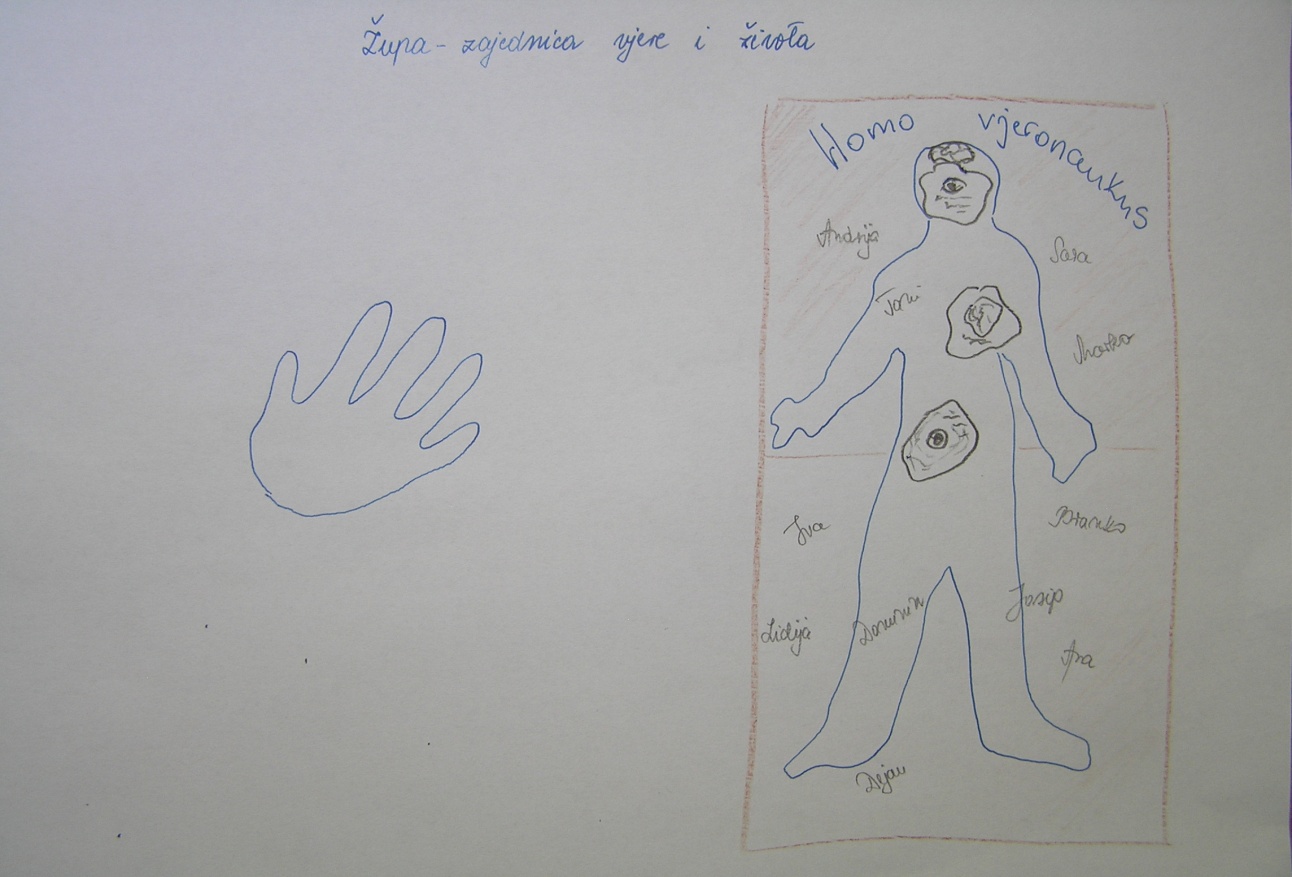 Korelacija: Biologija (sve teme osmoga godišta, poznavanje sustava u tijelu, govor o stanici, oku, srcu, mozgu)Pitanja za provjeru ishoda:Objasni što je župaDefiniraj bitne oznake župne zajedniceImenuj važnije oblike života u svojoj župiPreispitaj svoje vlastite talenteNavedi načine kako možeš sudjelovati u životu svoje župe.Izvori za pripremanje nastavnika: Program katoličkoga vjeronauka u osnovnoj školi, Hrvatska biskupska konferencija, Zagreb, 2003.;Nastavni plan i program za osnovnu školu, Ministarstvo znanosti, obrazovanja i športa, Zagreb, 2006.;Udžbenik za katolički vjeronauk osmoga razreda osnovne škole „S Kristom u život“, KS, Zagreb, 2008.167.-169.str.;HNOS, Vjeronauk za 8.razred, Radna nelektorirana verzija, 1.kolovoza 2006.Primjena Bloomove taksonomije znanja u nastavi, Elvira Nimac, pdf.dokument sa stranice www.azoo.hr/images/razno/E._Nimac.doc (20.5.2014.)https://www.youtube.com/watch?v=VgpJ1IOjUSc (21.5. 2014.)Izvori za pripremanje učenika: Udžbenik za katolički vjeronauk osmoga razreda osnovne škole „S Kristom u život“, KS, Zagreb, 2008. 167.-169.str.;GLOBALNA STRUKTURA SATAMolitveni početak Motivacija Najava teme Razrada teme u skupinamaIznošenje rezultata rada Sinteza Aktualizacija Molitveni završetak TIJEK SATA  1. Molitveni početak: Učenici s vjeroučiteljem mole Posljednicu svetkovine Duhova. (Posljednica se nalazi na 137. str. i od sata obrade cjeline „Potvrda- snaga kršćanskoga poslanja“ kao uvodnu molitvu molimo Posljednicu. Također, učenici će osmoga razreda moliti Posljednicu na misi zahvale za kraj školske godine, 8. lipnja, na svetkovinu Duhova u župi sv.Vinka Pallottija u Vinkovcima) 2. Motivacija:Vjeroučiteljica pokazuje učenicima plakat ljudskog tijela. Je li vam poznat ovaj plakat?Što vas je ove godine iz gradiva biologije o čovjeku i njegovu tijelu zapanjilo, zadivilo?Je li važno da je čovjek zdrav da bi dobro funkcionirao?U šestome razredu učili smo sliku Crkve koja je kao, kako kaže sveti Pavao, Kristovo tijelo. Pročitat ću vam kratki tekst iz Pavlovih poslanica koji nas podsjeća na to. Kao što u jednom tijelu ima mnogo udova, tako smo i mi, mnogi, jedno tijelo u Kristu,a pojedinci udovi jedan drugome... Ta u jednom Duhu svi smo u jedno tijelo kršteni...I svi smo jednim Duhom napojeni.Različiti su darovi, a isti Duh;i različita djelovanja, a isti Bog koji čini sve u svima.A svakome se daje očitovanje Duha na korist (zajednice).(iz poslanice Rim i Kor) Na poziv vjeroučiteljice učenici na dva velika  pak papira  ocrtavaju jednog učenika. Papir se pričvršćuje na ploču. Ovaj ocrtani učenik predstavlja „homo vjeronaukusa“ osmoga razreda. 3. Najava teme: Današnji cilj sata je proširiti znanje o poznatome gradivu- o župi: naučiti definiciju župe i bitne elemente župe te vidjeti koje su poteškoće u djelovanju župe. „Homo vjeronaukus“ će danas biti netko tko će nam pomoći da u skupnom radu naučimo nešto o župi, a u tome nam pomaže i udžbenik na str 167. Stavljamo na ploču i u bilježnicu naslov „Župa- zajednica vjere i života“.4. Razrada teme u skupnom radu:Upute za skupni rad:  Svaka skupina dobiti će radni materijal- crtež. To su: mozak, srce, stanica i oko. Na crtežu vam piše radni zadatak, a crtež je i mjesto gdje će te napisati ono što se od  vas traži. Za rad će biti dovoljno 8-10 minuta,a nakon toga slijedi izvješće po skupinama. 1. MOZAK - Uz pomoć teksta u udžbeniku na str.167. definirajte pojam župa i navedite četiri bitna elementa koji čine župu. Također, pojasnite što čini više župa, tko predvodi ove zajednice i što podrazumijeva život u župi (168.str).2. SRCE - Župnu vanjštinu na određenom teritoriju čini i župna crkva. Navedite kome je posvećena župna crkva i što o svecu znate, tko je župnik, kada je izgrađena, opišite crkvu, unutrašnjost, vanjštinu i okoliš oko župe. 3. STANICA – Ljudi čine temeljnu stanicu jedne župe. Župa je ponajprije zajednica vjernika. Nabrojite skupine koje se u vašoj župi nalaze (a vama su poznate). Opišite čime se bavi svaka skupina koju ste naveli. 4. OKO - Osim pozitivnoga u jednoj župi, moguće je primijetiti i ono manje dobro. Koje probleme i poteškoće uočavate u svojoj župi/župama? (npr. Zašto mladi ljudi nakon krizme ne žele još više aktivno sudjelovati u životu svoje župe?)5. Iznošenje rezultata radaUčenici iznose rezultate svoga rada pred pločom. Svaka skupina nakon izlaganja stavlja crtež mozga, oka, srca i stanice na „homo vjeronaukusa“.  6. SintezaRuke su nam potrebne i važne. Dio su tijela,…(uvod u sintezu). U bilježnicu učenici ocrtavaju vlastitu ruku. U palac i oko njega upisuju definiciju župe, a u ostala četiri prsta upisuju četiri elementa koji čine župu. Čitamo nekoliko uradaka.7. AktualizacijaPoznata pjesma kaže: Ti trebaš dlanove moje… Ostao nam je dlan ruke prazan u bilježnici. U dlan ruke potrebno je upisati ono što učenici rade sada u župi, tj. kako su angažirani,ali i ono što bi jednoga dana mogli činiti obzirom na zanimanja koja su u prethodnim temama spominjali kao životne pozive i odabire. Nakon što čujemo neke učenike, pozivam učenike da dođu i napišu svoje ime i prezime  u „homo vjeronaukusa“ jer on predstavlja njih same (postavljeno je pitanje koje zaokružuje aktualizaciju: tko je taj homo vjeronaukus?). Učenici shvaćaju da su to oni sami.8. Molitveni završetak:Učenici se potpisuju uz pjesmu „Krist na žalu“.KRITIČKI OSVRTPRILOZI:radni zadatci za skupni rad